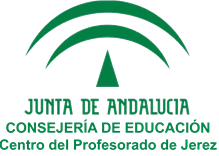 PROPUESTA DE CERTIFICACIÓN DE PARTICIPACIÓNGrupo de TrabajoPROPONE: Se emita certificado de participación (incluida la coordinación) en el proyecto citado según la relación  que se adjunta:Fecha: 30 de mayo de 2017                                                               El coordinador JOSE ALBERTO MORENO RODRIGUEZFirmaD/Dña: JOSE ALBERTO MORENO RODRIGUEZDNI   52338858NCorreo electrónico: djalbert14@hotmail.comCoordinador/a del grupo de trabajo con título:   GRUPOS INTERACTIVOS EN EL AULACoordinador/a del grupo de trabajo con título:   GRUPOS INTERACTIVOS EN EL AULACentro educativo   CEIP EL PINOCódigo del centro:11007326Localidad  SANLÚCAR DE BARRAMEDA¿Cualitativo?NoNOMBRE DE LOS PARTICIPANTES:Nº de HORAS:José Alberto Moreno Rodríguez30 María Calvo Herrera20Fabiola Jiménez Otero20María Asunción Cuevas Mejías20Rocío Sánchez Rincón20